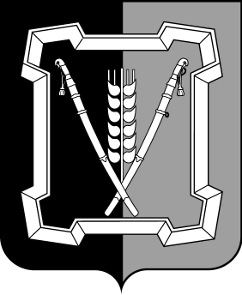 АДМИНИСТРАЦИЯ  КУРСКОГО  МУНИЦИПАЛЬНОГО  ОКРУГАСТАВРОПОЛЬСКОГО КРАЯП О С Т А Н О В Л Е Н И Е15 мая 2024 г.	  ст-ца Курская	   № 474 О внесении изменений в состав межведомственной рабочей группы при администрации Курского муниципального округа Ставропольского края по организации отбора граждан на военную службу по контракту, утвержденный постановлением администрации Курского муниципального округа Ставропольского края от 16 февраля 2024 г. № 188	Администрация Курского муниципального округа Ставропольского краяПОСТАНОВЛЯЕТ:1. Внести в состав межведомственной рабочей группы при администрации Курского муниципального округа Ставропольского края по организации отбора граждан на военную службу по контракту, утвержденный постановлением администрации Курского муниципального округа Ставропольского края от 16 февраля 2024 г. № 188 «О межведомственной рабочей группе при администрации Курского муниципального округа Ставропольского края по организации отбора граждан на военную службу по контракту» (с изменениями внесенными постановлением администрации Курского муниципального округа Ставропольского края от 02 апреля 2024 г. № 340) (далее - межведомственная рабочая группа), изменения, включив в состав межведомственной рабочей группы Литвинову Елену Михайловну - заместителя руководителя Кировского межрайонного следственного отдела следственного управления Следственного комитета Российской Федерации по Ставропольскому краю, членом межведомственной рабочей группы (по согласованию).2. Отделу по организационным и общим вопросам администрации Курского муниципального округа Ставропольского края официально обнародовать настоящее постановление на официальном сайте администрации Курского муниципального округа Ставропольского края в информационно-те-лекоммуникационной сети «Интернет».23. Настоящее  постановление  вступает  в силу со дня его официального обнародования на официальном сайте администрации Курского муниципаль-ного округа Ставропольского края в информационно-телекоммуникацион-ной сети «Интернет».Временно исполняющий полномочия главы Курского муниципального округаСтавропольского края, первый заместитель главы администрации Курского муниципального округа Ставропольского края                                                             П.В.Бабичев